Title PageTitle: Effect of CAX1a TILLING mutations on photosynthesis performance in salt-stressed Brassica rapa plantsAuthor names and affiliations: Eloy Navarro-León1*, Valeria Paradisone2, Francisco Javier López-Moreno3, Juan José Rios1, Sergio Esposito2, and Begoña Blasco11Department of Plant Physiology, Faculty of Sciences, University of Granada, 18071 Granada, Spain2Dipartimento di Biologia, Università di Napoli “Federico II”, Complesso Universitario di Monte Sant'Angelo, Via Cinthia, 80126 Napoli, Italy3IFAPA, Institute of Research and Training in Agriculture and Fisheries, Granada, SpainE-mail addresses:- Eloy Navarro-León1*: enleon@ugr.es- Valeria Paradisone2: valeriaparadisone@libero.it- Francisco Javier López-Moreno3: franciscoj.lopez.moreno@juntadeandalucia.es- Juan José Rios1: jjrios@ugr.es- Sergio Esposito3: sergio.esposito@unina.it- Begoña Blasco1: bblasco@ugr.esAddress of the corresponding author (*): Department of Plant Physiology, Faculty of Sciences, University of Granada, 18071, Granada, SpainTelephone number of the corresponding author (*): + 00 34 958 243255E-mail address of the corresponding author (*): enleon@ugr.esABSTRACTSalinity is an important environmental factor that reduces plant productivity in many world regions. It affects negatively photosynthesis causing a growth reduction. Likewise, calcium (Ca2+) is crucial in plant stress response. Therefore, the modification of Ca2+ cation exchangers (CAX) transporters could be a potential strategy to increase plant tolerance to salinity. Using Targeting Induced Local Lesions in Genomes (TILLING), researchers generated three mutants of Brassica rapa CAX1a transporter. The aim of this study was to test the effect of those mutations on salt tolerance focusing on the response to the photosynthesis process. Thus, BraA.cax1a and R-o-18 plants were grown under salinity conditions, and parameters related to biomass, photosynthesis performance, glucose-6-phosphate dehydrogenase (G6PDH, EC 1.1.1.49), and soluble carbohydrates were measured. The results showed that BraA.cax1a-4 mutation provided higher biomass and a better photosynthetic performance manifested by a higher water use efficiency (WUE), higher Fv/Fm, electron fluxes, and a higher Rubisco (EC 4.1.1.39) accumulation. In addition, BraA.cax1a-4 presented increased osmotic protection through myo-inositol accumulation. On the other hand, BraA.cax1a-7 produced some negative effects on photosynthesis performance and lower G6PDH and Rubisco accumulations. Therefore, this study points out BraA.cax1a-4 as a useful mutation to improve photosynthetic performance in plants grown under saline conditions. Keywords: Brassica, G6PDH, Photosynthesis, Rubisco, Salinity, TILLINGAbbreviations: CAX, cation exchangers; Chl, chlorophyll; G6PDH, glucose-6-phosphate dehydrogenase; PS, photosystem; TILLING, Targeting induced local lesions in genomes; WUE, water use efficiency 1. IntroductionOne of the most pressing issues in the world, especially in the arid and semi-arid regions, influencing plant productivity is salinity. Higher concentrations of soluble salts either in soil or in irrigation water are the triggering factors of salinity. In recent years, this recurrent problem has caught the eye of many researchers, being predicted as the contributing factor in global warming [1]. Several crops i.e. cash, cereals, or forage crops among others are prone to this problem. Brassicaceae family including cabbage, broccoli, and rapeseed are also included in this affected group. According to the previous studies, a lot of these species are cultivated in areas with higher salinity and the ones that are on the verge of being saline [2]. Among the possible causes of salinity, ion toxicity, mainly of Na+, is the prominent one that interferes with vital processes within the plants [3].One of the most important reasons for growth reduction in saline-stressed plants is that the photosynthesis process is altered either by the reduction in leaf area or by the photosynthesis imbalance process at a cellular level. Thus, salinity stress causes direct salt toxicity and triggers leaf senescence producing first chlorosis and finally leaf abscission [1]. In addition, the accumulation of salts in the growing medium reduces its osmotic potential, hindering water uptake by the roots [4]. Consequently, plants promote stomatal closure to reduce water loss. However, this closure limits CO2 diffusion inside the leaf and the limitation in CO2 supply inhibits the activity of the main enzyme for CO2 assimilation, ribulose-1,5-bisphosphate carboxylase/oxygenase (Rubisco; EC 4.1.1.39) [5]. Besides, the regeneration of reducing power by the Calvin-Benson-Bassham cycle is hindered, which produces an imbalance between the photosystem (PS) II activity and the electron flow. This imbalance leads to an excessive photochemical energy accumulation that must be dissipated as fluorescence or may generate reactive oxygen species (ROS) that in turn produce photodamage [6]. Furthermore, the excessive accumulation of Na+ ions has direct negative effects on the components of the photosynthetic machinery, limiting its performance [5]. Plants possess adaptation mechanisms to face salinity stress, including changes in ion homeostasis, water distribution, energy balance, and photosynthesis regulation. Plants regulate photosynthesis at different levels such as CO2 assimilation, electron transport, or pigments distribution [7,8]. A good stomata regulation is crucial to maintain osmotic potential and avoid water loss by transpiration. Thus, plants with higher water use efficiency (WUE) present higher salt tolerance and a better stomatal aperture regulation to reduce water loss whereas maintaining an adequate CO2 flow into the leaf [9]. Another way to regulate osmotic potential is through the accumulation of osmolytes that decrease its value in the plant to allow water uptake. Examples of osmolytes are soluble carbohydrates such as glucose, sucrose, and inositol [1]. Moreover, another mechanism that contributes to salinity tolerance is glucose oxidation in the pentose phosphate pathway (OPPP). In OPPP, glucose-6-phosphate is oxidized to pentose-P, generating NADPH and supplying carbon skeletons for the synthesis of nucleotides, lignin, coenzymes, and amino acids. This process is driven by glucose-6-phosphate dehydrogenase enzyme (G6PDH, EC 1.1.1.49), whose activity is enhanced under stress conditions to regulate energy balance and ensure NADPH supply for stress defense mechanisms and CO2 assimilation [10]. Furthermore, the energy balance is also mediated by the distribution of components such as antenna pigments and other components of the electron transport chain of photosystems. The objective is to maximize energy uptake and transference whereas minimizing the energy losses in the form of heat or fluorescence [11]. Besides, another important element involved in photosynthesis regulation is calcium (Ca2+). Ca2+ is part of the oxygen-evolving complex and Ca2+ is necessary to activate electron transport chain proteins and Calvin-Benson-Bassham cycle enzymes [12]. Furthermore, Ca2+ fulfills crucial functions within plants such as maintaining membrane stability, osmotic balance and it is an important component in signaling processes. Indeed, Ca2+ ions act as signaling agents and their fluxes modulate plant responses to stress, regulating metabolic processes [13]. Likewise, Ca2+ is a Na+ antagonist and thereby Ca2+ has been considered crucial in plant adaptation to salinity [14]. Salinity as several other stress processes induces higher cytosolic Ca2+ concentration to trigger stress responses. Cation exchangers (CAX) transporters are crucial in the modulation of Ca2+ gradients in cells as they are necessary to restore normal Ca2+ levels [13]. It was observed different CAX activity in halophytes such as Suaeda salsa, which could be key in salt tolerance [15]. Hence, the generation of variations in the CAX transporter could be a potential strategy to increase plant tolerance to salinity [13].TILLING (Targeting Induced Local Lesions in Genomes) technique has been used to generate modifications in CAX1 transporter. TILLING performs a screening of new variations in target genes that may be useful for the generation of plants with improved tolerance to stresses [16]. Through TILLING, researchers generated three mutants of Brassica rapa ssp. trilocularis ’R-o-18’ with modifications in CAX1a transporter; BraA.CAX1a: BraA.cax1a-4, BraA.cax1a-7, and BraA.cax1a-12 [17]. These mutations shift AAs that could affect protein conformation and thus improve CAX1 function [18]. Therefore, the hypothesis to test is that BraA.CAX1a modifications have an effect on the tolerance of these mutants against salinity. In this work, we focus on the response to the photosynthesis process.2. Material and methods2.1. Plant material and growth conditionsThe plant material used in this experiment was a parent line R-o-18 (without changes in BraA.CAX1a) of B. rapa ssp. trilocularis ’R-o-18’ and three different mutants for BraA.CAX1a transporter: BraA.cax1a-4, BraA.cax1a-7, and BraA.cax1a-12). The amino acidic variations produced in BraA.CAX1a transporter were: BraA.cax1a-4 (A-to-T change at amino acid 77), BraA.cax1a-7 (R-to-K change at amino acid 44), and BraA.cax1a-12 (P-to-S change at amino acid 56). Mutant plants were developed and identified as described by Lochlainn et al. [17] and Graham et al. [18]. The B. rapa seeds were germinated and placed in pots (13 cm x 13 cm x 12.5 cm) with vermiculite as substrate. Pots were placed in trays (55 cm x 40 cm x 8.5 cm). The trays with the pots were placed in a growth chamber with controlled environmental conditions: relative humidity 60-80%, temperature 22/18ºC (day/night), 14/10-h photoperiod, and 350 µmol m-2s-1 photosynthetically active radiation (PAR). Pots were watered with a nutritive solution composed of 4 mM KNO3, 4 mM Ca(NO3)2 • 4 H2O, 2 mM MgSO4 • 7 H2O, 6 mM KH2PO4, 1 mM NaH2PO4 • 2 H2O, 2 μM MnCl2 • 4 H2O, 1 µM ZnSO4, 0.25 μM CuSO4 • 5 H2O, 0.1 μM Na2MoO4 • 2 H2O, 5 µM Fe-chelate (Sequestrene; 138FeG100), and 10 µM H3BO3. The solution had a pH of 5.5–6.0 and was renewed every three days. 2.2. Treatments and experimental design Treatments were started 30 days after germination and were applied for 21 days. Plants were subjected to two different treatments: Control (without NaCl added to the solution) and salinity (150 mM NaCl added to the solution). The two factors involved in the experiment were the salinity (S) and the mutant (M). The experimental design consisted of a randomized complete block with 8 treatments, 3 trays per treatment, and 8 plants per tray, thereby a total of 24 plants for each treatment and 3 replications each. 2.3. Plant samplingPlant leaves were weighed to determine the fresh weight (FW) and then were washed with distilled water and dried on filter paper. A part of the leaves from each treatment was frozen at −40ºC for later biochemical assays and the other part was lyophilized to determine the dry weight (DW) and soluble carbohydrates. Nine independent replicates from each treatment (n=9) were used for the analytical assays.2.4. Pigment concentrationsLeaves (0.1 g) were grounded and 1 ml of methanol was added for total chlorophyll (Chl) and carotenoid extraction. Then the mixture was centrifuged at 5000 × g for 5 min. Afterward, the absorbance of the supernatant was measured at three different wavelengths: 664, 648, and 470 nm. The Chl a and Chl b were assessed using the Lichtenthaler equation [19]. Total Chl was calculated as the sum of Chl a and Chl b. 2.5. Fluorescence parametersPlant leaves were kept in the dark during 30 min using special leaf clip holders. Chl a fluorescence kinetics was registered using the Handy PEA Chlorophyll Fluorimeter (Hansatech Ltd., King’s Lynn, Norfolk, UK); the fluorescence transients were induced by red light (650 nm) with 3000 µmol photons m-2s-1 light intensity. For each treatment, measurements were carried out in nine fully-expanded leaves at midstem position of different plants. Handy PEA software was used to obtain the values of all considered fluorescence parameters [20].2.6. G6PDH assayFor G6PDH extraction, 300 mg of leaves were ground and suspended in 600 ml of a solution containing 50 mM Tris-HCl a pH 8.0, 10% glycerol, 15 mM NADP+, 5 mM MgCl2, 4 mM EDTA, and 1ml/30 gr Protease Inhibitor Cocktail (Sigma P9599). G6PDH activity was obtained as described previously by  Castiglia et al. [21] registering NADP+ reduction at 340 nm using a Cary 60 spectrophotometer [Agilent Technologies, USA). The composition of the assay mixture was: the previously obtained extract, 50 mM Tris-HCl pH 8.0, 3 mM glucose-6P, 5 mM MgCl2, 150 M NADP+. G6PDH activity was expressed as nmol NADPH min-1 mg-1 protein.2.7. Western blottingFor Western blotting analysis, proteins were extracted following the same method as described by G6PDH assay. Then, proteins were separated by SDS-PAGE and transferred on a nitrocellulose membrane (Ge Healthcare) using the Transblot-turbo (Biorad, CA, Usa) as previously described [22]. Membranes were incubated with antibodies raised vs potato G6PDH isoforms [23]: cytosolic (Cyt-G6PDH), P1 (P1-G6PDH), and P2 (P2-G6PDH) and RuBISCO large subunit. After incubating the membrane with horseradish peroxidase (HRP)-linked secondary antibodies, cross-reacting polypeptides were identified by enhanced chemioluminescence (ECL) reaction (WesternBrightTM Quantum kit—Advansta, San Josè, CA, USA). The images were obtained by BioRad Chemidoc system (Bio-Rad, Hercules CA, USA). Control blot was performed using anti-tubulin antisera (Fig. S1).2.8. Leaf gas exchange parametersTo register leaf gas exchange parameters an infra-red gas analyzer LICOR 6800 Portable Photosynthesis System (IRGA: LICOR Inc. Nebraska, USA) was used. Nine fully expanded leaves of nine different plants for each treatment were placed in a leaf cuvette set with optimal growth conditions. The instrument was warmed up for 30 min and calibrated before the measurements. Standard optimal cuvette conditions of 500 µmol mol⁻¹ CO2 concentration, 500 μmol m2 s-1 PAR, 60% relative humidity, and 30°C leaf temperature. Net photosynthesis rate (A), transpiration rate (E), stomatal conductance (gs), and intercellular CO2 (Ci) were registered. Data were analyzed using the “Photosyn Assistant” software. Instantaneous water use efficiency (WUE) was calculated by dividing A by the corresponding E.2.9. Soluble Carbohydrates analysisSamples were lyophilized and soluble carbohydrates concentrations were determined in the Metabolomics Service of CEBAS-CSIC (Murcia, Spain) using 1H-NMR technique and according to the methodology described in Massaretto et al. (2018) [24].2.10. Statistical analysisThe mean and standard error of each treatment was obtained from the 9 individual data of each parameter considered. A one-way analysis of variance (ANOVA) with 95% confidence was performed using the Statgraphics Centurion 16.1.03 software. A two-tailed ANOVA was applied to evaluate whether the saline treatment (S), the mutations (M), or the interaction (S * M) significantly influenced the results. Means were compared by Fisher’s least significant differences (LSD). The significance levels for both analyses were expressed as * P<0.05, ** P<0.01, *** P<0.001, or NS (not significant).3. Results3.1. Plant biomassThe different B. rapa lines did not show significant differences in leaf DW under control conditions but the saline treatment caused a remarkable decrease in this parameter. Nevertheless, this reduction was lower in BraA.cax1a-4 plants that presented higher leaf DW than the other lines (Fig. 1). 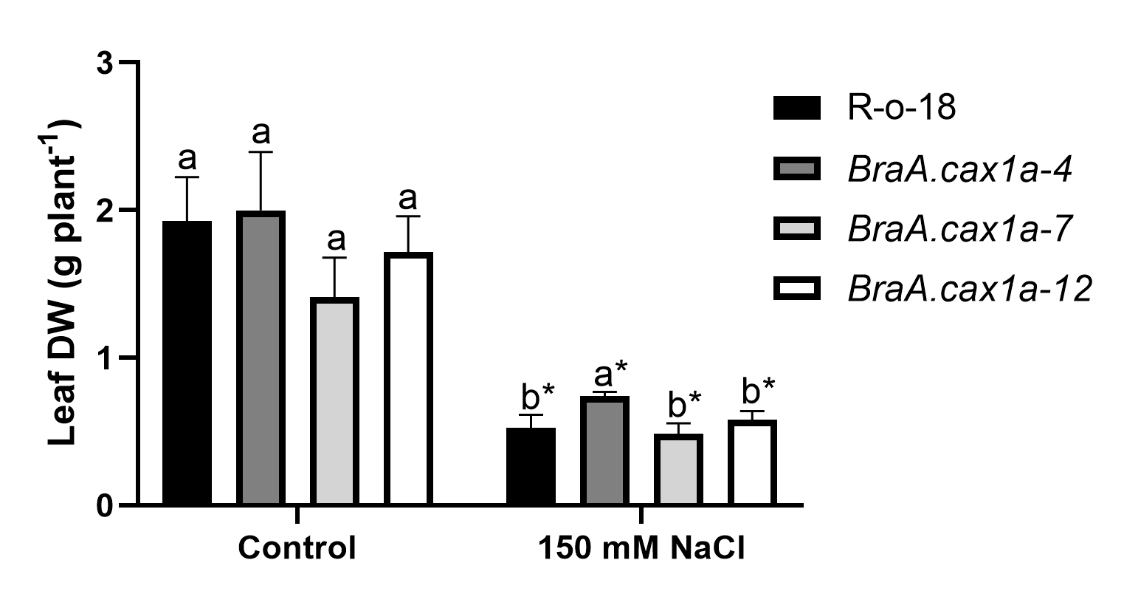 Figure 1. Effect of R-o-18 and BraA.cax1a mutations on leaf DW. Values are expressed as means ± standard error (n=9). Columns marked with the same letters were not significantly different based on the LSD test (P < 0.05). Asterisk (*) indicates significative differences between control and 150 mM treatments.3.2. Photosynthetic pigments concentrationUnder control conditions, BraA.cax1a mutants showed lower total Chls concentration in comparison to R-o-18 plants. Furthermore, under saline conditions, the level of this parameter was lower in all lines compared to that of plants not supplied with NaCl. Comparing among lines, BraA.cax1a-7 plants showed lower Chls levels than R-o-18, whereas the other mutants did not show significant differences in comparison to R-o-18 plants. However, BraA.cax1a plants presented higher Chl a/b ratios compared to R-o-18 plants. Like Chls, carotenoids were less concentrated in BraA.cax1a plants being BraA.cax1a-7 the mutant with the lowest carotenoids concentration (Table 1).Table 1. SPAD value, total Chls concentration, Chl a/b ratio and carotenoids concentration in R-o-18 and BraA.cax1a mutants grown under control and salinity conditionsValues are means ± standard error (n=9) and differences between means were compared by Fisher’s least-significance test (LSD; P=0.05). Values with different letters indicate significant differences. The levels of significance were represented by p>0.05: NS (not significant), p<0.05 (*), p<0.01 (**) and p<0.001 (***).3.3. Chl a fluorescence parametersComparing the different lines grown under control conditions, BraA.cax1a-7 mutants registered higher Fo, Fm, and K step, and lower Fv/Fm and RC/ABS values than R-o-18 plants, whereas the rest of the lines showed similar values. Regarding salinity conditions, R-o-18 and BraA.cax1a-12 plants showed higher Fo values, whereas all plants subjected to salinity presented lower Fm values in comparison to control conditions. Although BraA.cax1a-7 plants registered the highest values for these parameters and BraA.cax1a-4 plants presented the lowest Fo in comparison to the other lines. Salinity stress reduced the Fv/Fm values of all plants compared to those of plants not supplied with NaCl, but BraA.cax1a-4 plants reached higher Fv/Fm values than the other lines. About ΨEo and ΦEo parameters, it was not observed significant effects of salinity nor mutations. Furthermore, salinity reduced PIABS value in all plants except in BraA.cax1a-4 plants in comparison to control conditions but no different PIABS values were observed comparing among the four lines. Salinity reduced RC/ABS values in all B. rapa genotypes, whereas BraA.cax1a-7 plants showed lower RC/ABS in comparison to R-o-18 plants. In contrast, salinity increased K step values in all the lines compared to plants that did not received NaCl, and BraA.cax1a-7 reached the higher K step value compared to R-o-18 plants. In addition, NaCl application increased t Fm values of R-o-18 and BraA.cax1a-7 plants in comparison to control conditions and all BraA.cax1a plants showed higher t Fm values compared to R-o-18 plants (Table 2). Table 2. Photosynthetic fluorescence parameters in R-o-18 and BraA.cax1a mutants grown under control and salinity conditionsValues are means ± standard error (n=9) and differences between means were compared by Fisher’s least-significance test (LSD; P=0.05). Values with different letters indicate significant differences. The levels of significance were represented by p>0.05: NS (not significant), p<0.05 (*), p<0.01 (**) and p<0.001 (***).Regarding electron fluxes, BraA.cax1a plants presented higher ABS/RC, TRo/RC, and ETo/RC values, and BraA.cax1a-7 plants registered higher DIo/RC value in comparison to the R-o-18 line when they were grown without NaCl. Under saline conditions, all lines showed a similar decrease caused by salinity in ABS/RC, TRo/RC, and ETo/RC parameters in comparison to control conditions, although BraA.cax1a mutants register higher values than R-o-18 plants (Fig. 2A-C). Besides, salinity increase DIo/RC value in BraA.cax1a-4 and especially in the BraA.cax1a-7 line compared to plants without NaCl. Indeed, under saline conditions, BraA.cax1a-7 registered the highest DIo/RC value in comparison to the other lines (Fig. 2D).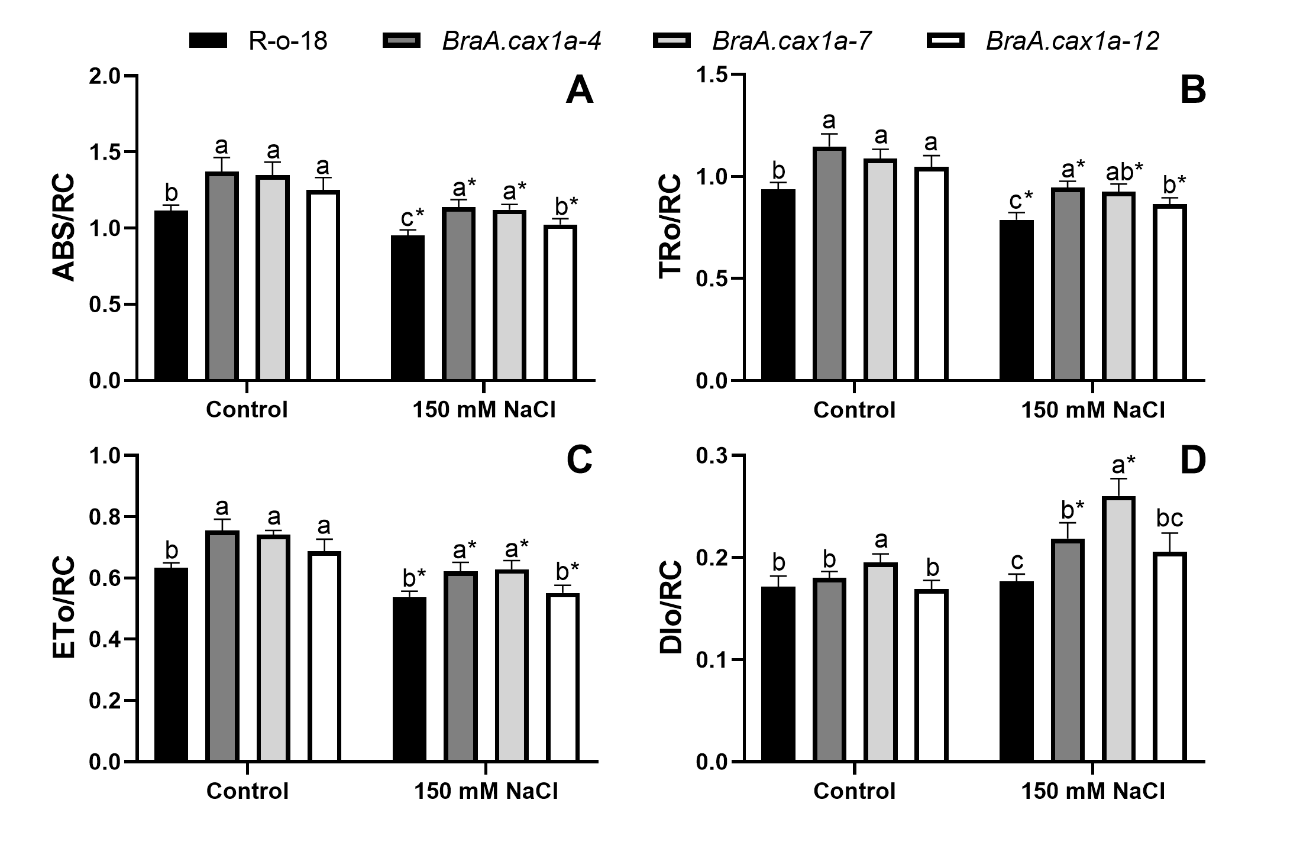 Figure 2. Effect of R-o-18 and BraA.cax1a mutations on photosynthetic electron fluxes. Values are expressed as means ± standard error (n=9). Columns marked with the same letters were not significantly different based on the LSD test (P < 0.05). Asterisk (*) indicates significative differences between control and 150 mM treatments.3.4. G6PDH and RubiscoSalinity did not affect G6PDH activity in B. rapa plants except in BraA.cax1a-7 plants that showed an increment in comparison to plants not supplied with NaCl. However, this mutant showed the lowest G6PDH activity, whereas BraA.cax1a-4 reached the highest G6PDH activity compared to the other lines grown under both saline and control conditions (Fig. 3). Furthermore, western blot analysis showed lower Cyt-G6PDH and Rubisco accumulations in the BraA.cax1a-7 line under control conditions. R-o-18 and BraA.cax1a-4 plants showed a reduction in Cyt-G6PDH and Rubisco presence caused by NaCl, whereas in the BraA.cax1a-7 and BraA.cax1a-12 lines the accumulation of these two elements increased compared to plants not grown under salinity. Comparing among lines, BraA.cax1a-4 and BraA.cax1a-12 plants showed higher Cyt-G6PDH and Rubisco accumulations, whereas BraA.cax1a-7 registered lower accumulation of these enzymes compared to R-o-18 plants under saline conditions (Fig. 4A and 4D). With reference to P1-G6PDH isoform, all BraA.cax1a plants showed higher accumulation than R-o-18 plants under no salinity conditions. Nevertheless, P1-G6PDH accumulation was reduced by salinity in BraA.cax1a plants compared to control conditions. The presence of this isoform was lower in BraA.cax1a-4 but higher in BraA.cax1a-7 and BraA.cax1a-12 plants in comparison to R-o-18 plants (Fig. 4B). Besides, BraA.cax1a-4 showed lower accumulation of P2-G6PDH isoform, whereas BraA.cax1a-7 and BraA.cax1a-12 plants did not show significant changes compared to control conditions. Comparing among genotypes, BraA.cax1a-4 showed higher P2-G6PDH, whereas the presence of this isoform was lower in BraA.cax1a-7 compared to R-o-18 plants.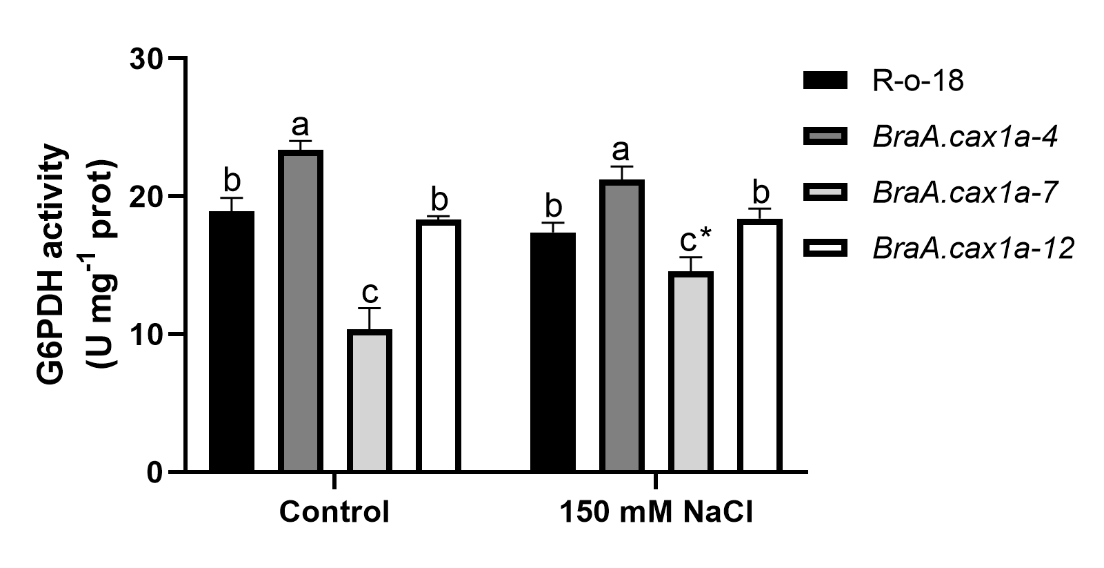 Figure 3. Effect of R-o-18 and BraA.cax1a mutations on G6PDH activity. Values are expressed as means ± standard error (n=9). Columns marked with the same letters were not significantly different based on the LSD test (P < 0.05). Asterisk (*) indicates significative differences between control and 150 mM treatments.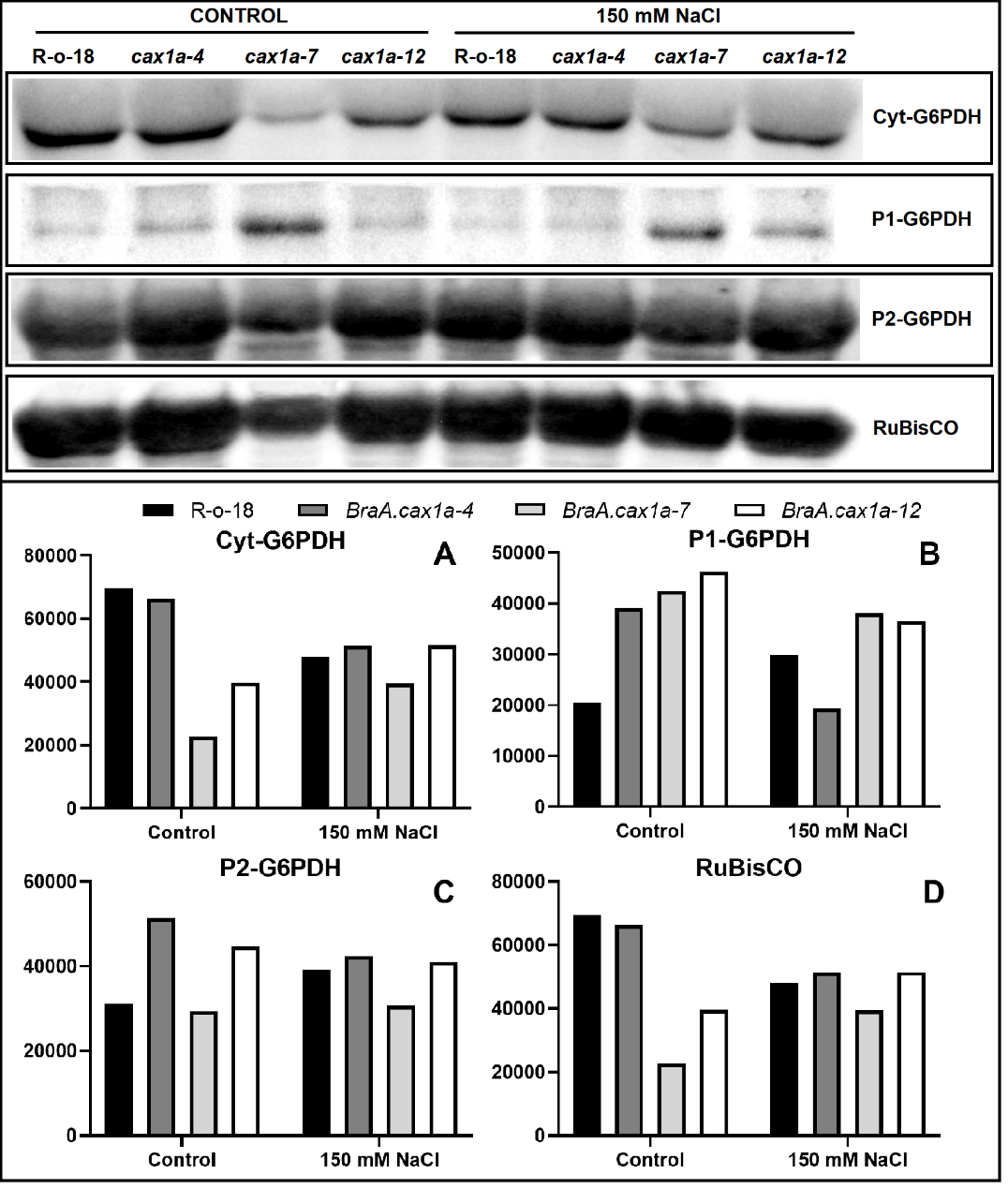 Figure 4. Effect of R-o-18 and BraA.cax1a mutations on the accumulation of G6PDH and RuBisCO. The upper panel shows western blotting. Lower panel shows densitometric analysis using Image J software.3.5. Gas exchange parametersIn control plants, no differences among lines were observed regarding A, whereas the BraA.cax1a-12 line registered higher E, gs, and Ci and lower WUE compared to R-o-18 plants. Moreover, NaCl application reduced A, E, gs in B. rapa plants in comparison to control conditions. Comparing among lines, BraA.cax1a-4 and BraA.cax1a-7 showed higher A, E, and gs than R-o-18 plants. Regarding Ci, no significant effects of salinity were observed in BraA.cax1a plants compared to control conditions and no differences between lines grown under salinity were observed. In addition, water use efficiency (WUE) was lower in all the lines subjected to salinity, except BraA.cax1a-12, in comparison to plants not supplied with NaCl. Furthermore, BraA.cax1a-4 plants registered higher WUE compared to the other lines (Table 3).Table 3. Gas exchange parameters in R-o-18 and BraA.cax1a mutants grown under control and salinity conditionsValues are means ± standard error (n=9) and differences between means were compared by Fisher’s least-significance test (LSD; P=0.05). Values with different letters indicate significant differences. The levels of significance were represented by p>0.05: NS (not significant), p<0.05 (*), p<0.01 (**) and p<0.001 (***).3.6. Soluble carbohydrates concentrationBraA.cax1a-7 plants presented lower glucose, fructose, and sucrose concentrations, whereas BraA.cax1a-4 and BraA.cax1a-12 registered lower myo-inositol concentration compared to R-o-18 plants when NaCl was not applied. Regardless of the genotype, salinity caused an increase in all the analyzed carbohydrates except sucrose in comparison to control conditions. Comparing among lines, BraA.cax1a plants showed lower glucose and myo-inositol concentrations in comparison to R-o-18 plants, highlighting BraA.cax1a-7 plants that presented the lowest values. Besides, BraA.cax1a-4 and specially BraA.cax1a-7 plants registered lower fructose concentration compared to R-o-18 plants. However, BraA.cax1a-7 was the unique line presenting measurable levels of sucrose under saline conditions (Table 4).Table 4. Carbohydrates concentration in R-o-18 and BraA.cax1a mutants grown under control and salinity conditionsValues are means ± standard error (n=9) and differences between means were compared by Fisher’s least-significance test (LSD; P=0.05). Values below the detection limit are indicated as nd. Values with different letters indicate significant differences. The level of significance were represented by p<0.001 (***).4. DiscussionThe most immediate effect of salinity on plants and specifically in Brassica crops is growth reduction due to it is considered such as species with moderate sensitivity to saline stress [2]. Thus, in this present experiment, R-o-18 plants grown under saline conditions showed a 73% biomass decrease. However, this reduction was significantly lesser in BraA.cax1a-4 plants, which presented higher shoot biomass in comparison to the other lines. Thereby, BraA.cax1a-4 mutation could provide greater tolerance to high NaCl concentration in the growth medium.Several experiments showed that salinity also causes a reduction in the concentration of photosynthetic pigments in plants [1,25,26]. Actually, the chlorophyll content decreases more in salt-sensitive species, whereas it can even increase in salt-tolerant species [1,3]. In the present experiment, all B. rapa lines showed a decrease in total Chls concentration caused by salinity. Although this decrease in Chls concentration was lower in BraA.cax1a-12 plants, this mutation did not provide higher salinity tolerance. Furthermore, other studies observed that Ca application enhances Chl a concentration in plants grown under saline conditions [27,28]. Nevertheless, BraA.cax1a-7 had negative effect on Chl concentration, although it was not determinant for lower biomass because this mutant showed a similar biomass loss than the other lines. Stresses such as salinity usually increase the proportion of Chl b over Chl a leading to a lower Chl a/b ratio [26]. In chloroplast, Chl a is principally presented in reactive centers (RCs) and core antenna proteins of PS II, whereas Chl b is located mainly in light-harvesting complexes. A higher Chl a/b ratio usually is indicative of the conversion of Chl b into Chl a to maintain active RCs under stress [29,30]. This conversion could be the cause of the higher Chl a/b ratio observed in BraA.cax1a mutants. Alternatively, carotenoids act as accessory pigments, light-harvesting compounds, and as antioxidants [6]. Regarding carotenoids, other experiments measured either no effects or a decrease in their concentrations under saline conditions [25]. However, in this study salinity only produced a clear reduction in BraA.cax1a-7 plants, although all BraA.cax1a reduced its concentration. Hence, changes in Ca2+ fluxes presumably induced by BraA.cax1a mutations could influence the distribution of leaf photosynthetic pigments in plants subjected to salinity, in a non-determinant way on growth.Photosynthetic pigments, in addition to transferring useful energy for photosynthesis, emit back as fluorescence a part of the energy absorbed. This fluorescence emission is higher under stress conditions. Thus, Chl a fluorescence is a good method to evaluate PS II performance and the alterations in photosynthesis caused by stress [31]. Derived from Chl a fluorescence analysis, Fv/Fm and PIABS parameters are reliable indicators of PS II performance that usually are reduced in plants grown under saline stress [11,32]. Indeed, a decrease in these parameters was observed in another experiment in B. rapa plants grown with 200 mM NaCl, although this reduction was not produced when 100 mM NaCl was applied [2]. In the present experiment, using 150 mM NaCl, we observed a reduction in Fv/Fm and PIABS parameters and also negative effects were produced on other fluorescence parameters such as RC/ABS, K step, and electron fluxes caused by salinity, which indicates an impairment in energy transference within photosystems [33]. Comparing lines, BraA.cax1a-4 showed better photosynthetic performance because registered higher Fv/Fm and electron fluxes values. Although BraA.cax1a-7 also presented higher fluxes, it showed the highest DIo/RC value, which suggests a higher wasting of photosynthetic energy. Furthermore, this mutant showed lower RC/ABS and higher K step values suggesting a worse photosynthetic performance. Zhao et al. [34] study compared maize genotypes with different salt tolerance and observed that differences in CAX1 transporter activity provided different PS performance, which could explain the differences observed in BraA.cax1a mutants. Another process related to energy supply is OPPP in which glucose-6-phosphate (G6P) is oxidized to pentose-P, generating NADPH. The key enzyme in this process is G6PDH [10]. In salt-stress conditions, G6PDH activity is enhanced to supply the demand for reductants for antioxidant systems and other stress responses [35]. In contrast, this induction of G6PDH activity was not observed as a result of salinity stress in our experiment. However, BraA.cax1a-4 plants showed the highest G6PDH activity under salinity conditions, which could contribute to a higher NADPH generation to face oxidative stress. On the other hand, the lower G6PDH activity in BraA.cax1a-7 might cause a NADPH shortage, thereby explaining its worse photosynthetic performance. G6PDH enzyme has three main isoforms in plants. The Cyt-G6PDH isoform represents about 60-85% of all G6PDH activity. The other isoforms are P1-G6PDH (chloroplastic isoform) and P2-G6PDHs (plastidic isoform). Considering these isoforms, Cyt-G6PDH accumulation was well correlated with G6PDH activity agreeing with the fact that cytosolic isoform is responsible for the main G6PDH activity in cells. Alternatively, P1-G6PDH functions in the dark to generate NADPH to maintain basal C metabolism [10]. In B. rapa plants grown under salinity, P1-G6PDH accumulation showed a particular pattern because BraA.cax1a-7 showed the highest P1-G6PDH probably to offset its lower photosynthesis performance and to maintain NADPH generation in chloroplasts. Interestingly, under control conditions in BraA.cax1a-7 the increased occurrence of P1-G6PDH corresponds to lower levels of P2-G6PDH, suggesting a compensation effect; on the other hand, salinity increased specifically the plastidic P2-G6PDH, supporting the hypothesis that this isoform is able to sustain the increased requirement of reductants under stress [35,36].An adequate NADPH supply is curcial for optimal plant funcitioning and to avoid imbalances between photochemical phase of photosynthesis and Calvin-Benson-Bassham cycle. The main enzyme in this cycle is Rubisco, which is a key enzyme in photosynthesis that fixes CO2 in plants and its activity is regulated under stress occurrence [5]. Thus, concentrations above 100 mM NaCl reduce Rubisco activity and accumulation. Furthermore, its activity is closely related to the availability of CO2 in photosynthetic tissues [37,38]. NaCl could difficult CO2 diffusion in mesophyll regardless of stomata closure and thereby reduce Rubisco activity [25]. However, in the present study, Rubisco accumulation was not correlated with Ci plants subjected to salinity. Therefore, the difference in Rubisco accumulation observed between the different lines might be related to the effect of Ca2+ regulation. Thus, Ca2+ signaling is crucial for the enzyme activities of Calvin-Benson-Bassham such as Rubisco [12]. Similar to other photosynthetic parameters, BraA.cax1a-4 showed higher Rubisco accumulation and this enzyme was less accumulated in BraA.cax1a-7 plants. Higher Rubisco availability could be key to sustain the higher biomass observed in BraA.cax1a-4 plants grown under saline conditions.It is necessary a good CO2 supply for optimal Rubisco activity. The gas exchange parameters estimate CO2 and H2O fluxes and thereby they are useful to evaluate the photosynthesis and also the transpiration processes in photosynthetic organisms. Likewise, changes in leaf gas exchanger parameters are good indicators of stress in plants. For instance, salinity usually reduces the values of these parameters in plants [5]. However, several authors observed that Ca application restored gas exchange values, which was correlated with a growth improvement [27,28,39]. We observed that salinity reduced the values of gas exchange parameters of all the analyzed plants but to a lesser extent in BraA.cax1a-4 and BraA.cax1a-7 plants. Indeed, these plants presented higher A than R-o-18, although this increment only was translated in higher biomass in BraA.cax1a-4 plants. Probably, other factors such as the higher water loss by transpiration, reflected in higher E and gs values, and the lower WUE influenced negatively to BraA.cax1a-7 plants. Despite BraA.cax1a-4 plants also showed higher E and gs values, they presented a greater WUE value, which suggests a better stomata regulation to avoid excessive water loss but maintaining CO2 capture. Ca2+ is involved in stomatal response [26], which may explain the effect of salinity and BraA.cax1a mutations on gs and transpiration. Soluble carbohydrates, besides being the direct result of the photosynthetic process, generally are accumulated in plants as a consequence of salt stress. Thus, compounds such as glucose, fructose, sucrose, and myo-inositol act as osmoprotectors, carbon storage, and also radical scavenging [5,39]. The analysis of soluble carbohydrates in B. rapa plants showed an increase in their concentrations caused by salinity. Furthermore, Ca2+ is related to soluble carbohydrates accumulation and the enzyme activities for their synthesis and catabolism [12,40]. This fact could explain the lower soluble carbohydrates concentration observed in BraA.cax1a plants. Among them, BraA.cax1a-7 plants showed the lowest monosaccharides concentrations, which might be caused by a lower carbohydrate synthesis derived from its worse photosynthetic performance. However, the higher sucrose concentration in BraA.cax1a-7 plants might be related to higher carbohydrate remobilization, being that sucrose fulfills this function in stressed plants [41]. Regarding myo-inositol, it plays an important role in salt stress response acting as an osmolyte and is accumulated in halophytes [42]. In addition, the increment in myo-inositol levels in salt-stressed plants has proved to be an effective strategy to provide higher salt tolerance [43,44]. Thus, in the present study, the 159% increment of myo-inositol concentration in BraA.cax1a-4 plants could be key to the higher tolerance observed in this line.5. ConclusionIn conclusion, salinity application caused stress to B. rapa plants manifested by a decrease in biomass and a negative effect on photosynthetic performance. However, BraA.cax1a mutations influenced B. rapa response to salinity. Indeed, BraA.cax1a-4 mutation provided higher biomass and better photosynthetic performance. Thus, these plants showed better stomata regulation, electron fluxes, and higher Rubisco accumulation. In addition, BraA.cax1a-4 could present higher NADPH production through G6PDH activity and greater osmotic protection through myo-inositol accumulation. On the other hand, BraA.cax1a-7 mutation produces negative effects on photosynthesis performance, such as a higher energy loss through fluorescence and a worse electron transport efficiency and lower G6PDH activity, and Rubisco and monosaccharides accumulations. Therefore, this study points out BraA.cax1a-4 as a useful mutation to improve photosynthetic performance in plants grown under saline conditions.Author contributionsConceptualization S.E. and B.B; Methodology, E.N.L., V.P., F.J.L.-M., and J.J.R.; Validation, S.E., and B.B; Formal analysis, E.N.L. and V.P.; E.N.L., V.P,  Data curation, E.N.L., V.P., F.J.L.-M., and J.J.R.; Writing—original draft preparation, E.N.L, S.E., and B.B.; Writing—review and editing, S.E., and B.B. All authors have read and agreed to the published version of the manuscript.AcknowledgmentsWe thank Dr. Martin R. Broadley and Dr. Neil Graham from Nottingham University for providing us the seeds employed in this experiment, and Dr. Enrique Pérez Sánchez-Cañete and Sergio Aranda-Barranco for the help with gas exchange measurements. Funding: This work was supported by the PAI program (Plan Andaluz de Investigación, Grupo de Investigación AGR282) and by a Grant from the FPU of the Ministerio de Educación y Ciencia awarded to ENL [FPU14/01858].References[1]	J. Acosta-Motos, M. Ortuño, A. Bernal-Vicente, P. Diaz-Vivancos, M. Sanchez-Blanco, J. Hernandez, Plant responses to salt stress: Adaptive mechanisms, Agronomy. 7 (2017) 18. https://doi.org/10.3390/agronomy7010018.[2]	I. Pavlović, A. Pěnčík, O. Novák, V. Vujčić, S. Radić Brkanac, H. Lepeduš, M. Strnad, B. Salopek-Sondi, Short-term salt stress in Brassica rapa seedlings causes alterations in auxin metabolism, Plant Physiol. Biochem. 125 (2018) 74–84. https://doi.org/10.1016/J.PLAPHY.2018.01.026.[3]	S. Negrão, S.M. Schmöckel, M. Tester, Evaluating physiological responses of plants to salinity stress, Ann. Bot. 119 (2017). https://doi.org/10.1093/aob/mcw191.[4]	S. Kataria, S.K. Verma, Salinity Stress Responses and Adaptive Mechanisms in Major Glycophytic Crops: The Story So Far, in: Salin. Responses Toler. Plants, Vol. 1, Springer International Publishing, Cham, 2018: pp. 1–39. https://doi.org/10.1007/978-3-319-75671-4_1.[5]	I. Muhammad, A. Shalmani, M. Ali, Q.H. Yang, H. Ahmad, F.B. Li, Mechanisms Regulating the Dynamics of Photosynthesis Under Abiotic Stresses, Front. Plant Sci. 11 (2021) 2310. https://doi.org/https://doi.org/10.3389/fpls.2020.615942.[6]	J. Rangani, A. Panda, M. Patel, A.K. Parida, Regulation of ROS through proficient modulations of antioxidative defense system maintains the structural and functional integrity of photosynthetic apparatus and confers drought tolerance in the facultative halophyte Salvadora persica L., J. Photochem. Photobiol. B Biol. 189 (2018) 214–233. https://doi.org/10.1016/J.JPHOTOBIOL.2018.10.021.[7]	M. Ashraf, P.J.C. Harris, Photosynthesis under stressful environments: An overview, Photosynthetica. 51 (2013) 163–190. https://doi.org/10.1007/s11099-013-0021-6.[8]	P. Stepien, G.N. Johnson, Contrasting responses of photosynthesis to salt stress in the glycophyte Arabidopsis and the halophyte thellungiella: role of the plastid terminal oxidase as an alternative electron sink., Plant Physiol. 149 (2009) 1154–65. https://doi.org/10.1104/pp.108.132407.[9]	A. Srinivas, G. Rajasheker, G. Jawahar, P.L. Devineni, M. Parveda, S.A. Kumar, P.B. Kavi Kishor, Deploying Mechanisms Adapted by Halophytes to Improve Salinity Tolerance in Crop Plants: Focus on Anatomical Features, Stomatal Attributes, and Water Use Efficiency, in: Salin. Responses Toler. Plants, Vol. 1, Springer International Publishing, Cham, 2018: pp. 41–64. https://doi.org/10.1007/978-3-319-75671-4_2.[10]	S. Esposito, Nitrogen Assimilation, Abiotic Stress and Glucose 6-Phosphate Dehydrogenase: The Full Circle of Reductants, Plants. 5 (2016) 24. https://doi.org/10.3390/plants5020024.[11]	X. Kan, J. Ren, T. Chen, M. Cui, C. Li, R. Zhou, Y. Zhang, H. Liu, D. Deng, Z. Yin, Effects of salinity on photosynthesis in maize probed by prompt fluorescence, delayed fluorescence and P700 signals, Environ. Exp. Bot. 140 (2017) 56–64. https://doi.org/10.1016/J.ENVEXPBOT.2017.05.019.[12]	A.K. Hochmal, S. Schulze, K. Trompelt, M. Hippler, Calcium-dependent regulation of photosynthesis, Biochim. Biophys. Acta - Bioenerg. 1847 (2015) 993–1003. https://doi.org/10.1016/J.BBABIO.2015.02.010.[13]	I. V Pokotilo, S. V Kretinin, V.S. Kravets, Role of phospholipase D in metabolism reactions of transgenic tobacco cax1 cells under salinity stress, Cytol. Genet. 46 (2012) 3–9. https://doi.org/10.3103/S0095452712030085.[14]	H.J. Park, W.-Y. Kim, D.-J. Yun, A new insight of salt stress signaling in plant., Mol. Cells. 39 (2016) 447–59. https://doi.org/10.14348/molcells.2016.0083.[15]	N. Han, Q. Shao, H. Bao, B. Wang, Cloning and characterization of a Ca2+/H+ antiporter from halophyte Suaeda salsa L., Plant Mol. Biol. Report. 29 (2011) 449–457. https://doi.org/10.1007/s11105-010-0244-7.[16]	B.J. Till, S.H. Reynolds, E.A. Greene, C.A. Codomo, L.C. Enns, J.E. Johnson, C. Burtner, A.R. Odden, K. Young, N.E. Taylor, J.G. Henikoff, L. Comai, S. Henikoff, Large-scale discovery of induced point mutations with high-throughput TILLING, Genome Res. 13 (2003) 524–530. https://doi.org/10.1101/gr.977903.[17]	S.Ó. Lochlainn, S. Amoah, N.S. Graham, K. Alamer, J.J. Rios, S. Kurup, A. Stoute, J.P. Hammond, L. Østergaard, G.J. King, P.J. White, M.R. Broadley, High Resolution Melt (HRM) analysis is an efficient tool to genotype EMS mutants in complex crop genomes, Plant Methods. 7 (2011) 43. https://doi.org/10.1186/1746-4811-7-43.[18]	N.S. Graham, J.P. Hammond, A. Lysenko, S. Mayes, S. O Lochlainn, B. Blasco, H.C. Bowen, C.J. Rawlings, J.J. Rios, S. Welham, P.W.C. Carion, L.X. Dupuy, G.J. King, P.J. White, M.R. Broadley, Genetical and comparative genomics of Brassica under altered Ca supply identifies Arabidopsis Ca-transporter orthologs., Plant Cell. 26 (2014) 1–14. https://doi.org/10.1105/tpc.114.128603.[19]	A. Hartmut, K. Lichtenthaler, Chlorophylls and carotenoids: Pigments of photosynthetic biomembranes, Methods Enzymol. 148 (1987) 350–382. https://doi.org/10.1016/0076-6879(87)48036-1.[20]	R. Strasser, A. Srivastava, M. Tsimilli-Michael, The fluorescence transient as a tool to characterize and screen photosynthetic samples, in: M. Yunus, U. Pathre, P. Mohanty (Eds.), Probing Photosynth. Mech. Regul. Adapt., Taylor & Francis, London, 2000: pp. 443–480.[21]	D. Castiglia, M. Cardi, S. Landi, D. Cafasso, S. Esposito, Expression and characterization of a cytosolic glucose 6 phosphate dehydrogenase isoform from barley (Hordeum vulgare) roots, Protein Expr. Purif. 112 (2015) 8–14. https://doi.org/10.1016/j.pep.2015.03.016.[22]	M. Cardi, M. Zaffagnini, A. De Lillo, D. Castiglia, K. Chibani, J.M. Gualberto, N. Rouhier, J.-P. Jacquot, S. Esposito, Plastidic P2 glucose-6P dehydrogenase from poplar is modulated by thioredoxin m -type: Distinct roles of cysteine residues in redox regulation and NADPH inhibition, Plant Sci. 252 (2016) 257–266. https://doi.org/10.1016/j.plantsci.2016.08.003.[23]	U.K. Wendt, I. Wenderoth, A. Tegeler, A. von Schaewen, Molecular characterization of a novel glucose-6-phosphate dehydrogenase from potato (Solanum tuberosum L.), Plant J. 23 (2000) 723–733. https://doi.org/10.1046/j.1365-313x.2000.00840.x.[24]	I.L. Massaretto, I. Albaladejo, E. Purgatto, F.B. Flores, F. Plasencia, J.M. Egea-Fernández, M.C. Bolarin, I. Egea, Recovering Tomato Landraces to Simultaneously Improve Fruit Yield and Nutritional Quality Against Salt Stress, Front. Plant Sci. 9 (2018) 1778. https://doi.org/10.3389/fpls.2018.01778.[25]	A.K. Parida, A.B. Das, Salt tolerance and salinity effects on plants: a review, Ecotoxicol. Environ. Saf. 60 (2005) 324–349. https://doi.org/10.1016/J.ECOENV.2004.06.010.[26]	D. Cantabella, A. Piqueras, J.R. Acosta-Motos, A. Bernal-Vicente, J.A. Hernández, P. Díaz-Vivancos, Salt-tolerance mechanisms induced in Stevia rebaudiana Bertoni: Effects on mineral nutrition, antioxidative metabolism and steviol glycoside content, Plant Physiol. Biochem. 115 (2017) 484–496. https://doi.org/10.1016/J.PLAPHY.2017.04.023.[27]	M. García-Martí, M.C. Piñero, F. García-Sanchez, T.C. Mestre, M. López-Delacalle, V. Martínez, R.M. Rivero, Amelioration of the oxidative stress generated by simple or combined abiotic stress through the K+ and Ca2+ supplementation in tomato plants, Antioxidants. 8 (2019) 81. https://doi.org/10.3390/antiox8040081.[28]	I. Mukhtar, M.A. Shahid, M.W. Khan, R.M. Balal, M.M. Iqbal, T. Naz, M. Zubair, H.H. Ali, Improving salinity tolerance in chili by exogenous application of calcium and sulphur, Soil Environ. 35(1) (2016) 56–64.[29]	M.J. Nyongesah, Q. Wang, P. Li, Effectiveness of photochemical reflectance index to trace vertical and seasonal chlorophyll a/b ratio in Haloxylon ammodendron, Acta Physiol. Plant. 37 (2015) 2. https://doi.org/10.1007/s11738-014-1747-x.[30]	J. Yang, Q. Kong, C. Xiang, Effects of low night temperature on pigments, chl a fluorescence and energy allocation in two bitter gourd (Momordica charantia L.) genotypes, Acta Physiol. Plant. 31 (2009) 285–293. https://doi.org/10.1007/s11738-008-0231-x.[31]	S. Shu, S.-R. Guo, J. Sun, L.-Y. Yuan, Effects of salt stress on the structure and function of the photosynthetic apparatus in Cucumis sativus and its protection by exogenous putrescine, Physiol. Plant. 146 (2012) 285–296. https://doi.org/10.1111/j.1399-3054.2012.01623.x.[32]	A. Chrysargyris, M. Solomou, S.A. Petropoulos, N. Tzortzakis, Physiological and biochemical attributes of Mentha spicata when subjected to saline conditions and cation foliar application, J. Plant Physiol. 232 (2019) 27–38. https://doi.org/10.1016/J.JPLPH.2018.10.024.[33]	R.J. Strasser, M. Tsimilli-Michael, A. Srivastava, Analysis of the Chlorophyll a Fluorescence Transient, in: Chlorophyll a Fluoresc., Springer Netherlands, Dordrecht, 2004: pp. 321–362. https://doi.org/10.1007/978-1-4020-3218-9_12.[34]	X. Zhao, X. Bai, C. Jiang, Z. Li, Phosphoproteomic analysis of two contrasting maize inbred lines provides insights into the mechanism of salt-stress tolerance, Int. J. Mol. Sci. 20 (2019) 1886. https://doi.org/10.3390/ijms20081886.[35]	S. Landi, R. Nurcato, A. De Lillo, M. Lentini, S. Grillo, S. Esposito, Glucose-6-phosphate dehydrogenase plays a central role in the response of tomato ( Solanum lycopersicum ) plants to short and long-term drought, Plant Physiol. Biochem. 105 (2016) 79–89. https://doi.org/10.1016/j.plaphy.2016.04.013.[36]	M. Cardi, K. Chibani, D. Cafasso, N. Rouhier, J.-P. Jacquot, S. Esposito, Abscisic acid effects on activity and expression of barley (Hordeum vulgare) plastidial glucose-6-phosphate dehydrogenase, J. Exp. Bot. 62 (2011) 4013–4023. https://doi.org/10.1093/jxb/err100.[37]	J. Galmés, I. Aranjuelo, H. Medrano, J. Flexas, Variation in Rubisco content and activity under variable climatic factors, Photosynth. Res. 117 (2013) 73–90. https://doi.org/10.1007/s11120-013-9861-y.[38]	B. Sarabi, C. Fresneau, N. Ghaderi, S. Bolandnazar, P. Streb, F.-W. Badeck, S. Citerne, M. Tangama, A. David, J. Ghashghaie, Stomatal and non-stomatal limitations are responsible in down-regulation of photosynthesis in melon plants grown under the saline condition: Application of carbon isotope discrimination as a reliable proxy, Plant Physiol. Biochem. 141 (2019) 1–19. https://doi.org/10.1016/J.PLAPHY.2019.05.010.[39]	U. Sahin, M. Ekinci, S. Ors, M. Turan, S. Yildiz, E. Yildirim, Effects of individual and combined effects of salinity and drought on physiological, nutritional and biochemical properties of cabbage (Brassica oleracea var. capitata), Sci. Hortic. (Amsterdam). 240 (2018) 196–204. https://doi.org/10.1016/J.SCIENTA.2018.06.016.[40]	S. Duan, Y. Wu, C. Zhang, L. Wang, S. Song, C. Ma, C. Zhang, W. Xu, B. Bondada, S. Wang, Differential regulation of enzyme activities and physio-anatomical aspects of calcium nutrition in grapevine, Sci. Hortic. (Amsterdam). 272 (2020) 109423. https://doi.org/10.1016/J.SCIENTA.2020.109423.[41]	S. Perri, G.G. Katul, A. Molini, Xylem–phloem hydraulic coupling explains multiple osmoregulatory responses to salt stress, New Phytol. 224 (2019) 644–662. https://doi.org/10.1111/nph.16072.[42]	A. Hazra, P. Nandy, Myo -inositol 1-phosphate synthase – the chosen path of evolution, BioTechnologia. 2 (2016) 95–108. https://doi.org/10.5114/bta.2016.60780.[43]	M. Al Hassan, M. Morosan, M. López-Gresa, J. Prohens, O. Vicente, M. Boscaiu, Salinity-Induced Variation in Biochemical Markers Provides Insight into the Mechanisms of Salt Tolerance in Common (Phaseolus vulgaris) and Runner (P. coccineus) Beans, Int. J. Mol. Sci. 17 (2016) 1582. https://doi.org/10.3390/ijms17091582.[44]	L. Hu, K. Zhou, Y. Li, X. Chen, B. Liu, C. Li, X. Gong, F. Ma, Exogenous myo-inositol alleviates salinity-induced stress in Malus hupehensis Rehd, Plant Physiol. Biochem. 133 (2018) 116–126. https://doi.org/10.1016/J.PLAPHY.2018.10.037.SUPPORTING INFORMATIONAdditional supporting information may be found online in the Supporting Information section at the end of the article:Fig. S1. Result of control blot using anti-tubulin antiseraTotal Chls mg g-1 FW Chl a/bCarotenoidsμg g-1 FWControlR-o-180.73a 2.30b52.05aBraA.cax1a-40.67b2.37a49.10abBraA.cax1a-70.61b2.24c49.34abBraA.cax1a-120.63b2.31b45.88bp-value*****NSLSD0.050.060.035.36150 mM NaClR-o-180.63a  2.17b 52.19a150 mM NaClBraA.cax1a-40.59a2.29a43.75bBraA.cax1a-70.53b2.29a39.54cBraA.cax1a-120.60a2.33a43.88bp-value*********LSD0.050.050.053.82Analysis of varianceAnalysis of varianceSalinity (S)*********Mutation (M)*********S x MNS****LSD0.050.030.033.19FoFm Fv/FmΨEoΦEoPIABSRC/ABSK stept FmControlR-o-18349b2203b 0.841a0.66a0.56a9.82a1.00a460.8b700aBraA.cax1a-4366b2232b0.836a0.66a0.55a8.61a0.94ab471.17b600aBraA.cax1a-7465a2579a0.821b0.65a0.51a8.99a0.87b523.33a700aBraA.cax1a-12351b2207b0.841a0.62a0.52a9.61a0.96a493.33ab660ap-value******NSNSNS***NSLSD0.05672820.0120.070.071.370.0841.03118150 mM NaClR-o-18395bc 1937ab0.796b0.68a0.56a8.76a0.90a524.83b394b150 mM NaClBraA.cax1a-4359c1828b0.804a 0.66a0.55a8.56a0.88a584.67ab575aBraA.cax1a-7417a2063a0.798ab0.68a0.56a7.84a0.69b671.50a580aBraA.cax1a-12393ab1966ab0.801ab0.65a0.53a8.68a0.81a582.17ab620ap-value****NSNSNS*******LSD0.05301420.0060.060.051.560.09114.487Analysis of varianceAnalysis of varianceAnalysis of varianceAnalysis of varianceAnalysis of varianceSalinity (S)*********NSNS**********Mutation (M)********NSNSNS******S x MNSNS***NSNSNSNSNS***LSD0.05351530.0070.050.040.980.0658.8771A (µmol m⁻² s⁻¹)E (mmol m⁻² s⁻¹)gs (mol m⁻² s⁻¹)Ci(µmol mol⁻¹)WUE (μmol mmol-1)ControlR-o-188.99a2.89b0.18b375b3.15aBraA.cax1a-49.20a3.15b0.24b402ab2.96abBraA.cax1a-78.88a4.33ab0.35ab428a2.42bBraA.cax1a-128.80a5.69a0.47a419a1.31cp-valueNS******LSD0.051.512.230.2139.930.55150 mM NaClR-o-181.35b0.60c0.04c431a1.66b150 mM NaClBraA.cax1a-42.16a0.77ab0.05ab418a2.11aBraA.cax1a-72.02a1.06a 0.07a 426a 1.62bBraA.cax1a-121.77ab0.88bc0.04bc406a2.02abp-value****NS*LSD0.050.670.270.0138.260.42Analysis of varianceAnalysis of varianceAnalysis of varianceAnalysis of varianceAnalysis of varianceSalinity (S)*********NS***Mutation (M)***NS***S x MNSNS*NS***LSD0.050.781.060.126.190.34Glucosemg g-1 DWFructose mg g-1 DW Sucrose (mg g-1 DW)Myo-inositol (mg g-1 DW)ControlR-o-181.74b5.36b0.12b2.62aBraA.cax1a-41.14c7.38a0.13b1.92cBraA.cax1a-71.22c4.56c0.10c2.49aBraA.cax1a-122.03a4.36c0.31a2.16bp-value************LSD0.050.150.520.020.22150 mM NaClR-o-187.17a16.74and6.16a150 mM NaClBraA.cax1a-42.78c12.46bnd4.97bBraA.cax1a-71.71d8.84c0.034.45cBraA.cax1a-124.99b17.85and5.27b p-value*********LSD0.050.441.360.41Analysis of varianceAnalysis of varianceAnalysis of varianceAnalysis of varianceAnalysis of varianceSalinity (S)************Mutation (M)************S x M************LSD0.050.210.670.010.21